泰安市肿瘤防治院招聘合同制人员笔试通知 我院招聘合同制工作人员报名及资格审查工作已经结束,进入笔试范围的人员请于2019年11月29日下午2:00,到泰安市肿瘤防治院新建病房楼5楼会议室集合进行现场信息核对,信息无误人员,下午3:00进行笔试。请准备信息核对材料如下：高中毕业证原件；全日制大专（或以上）毕业证书原件；身份证原件；三甲医院实习证明原件（护理岗位）；护士执业证书原件或成绩合格单原件（护理岗位）。注：收到笔试通知者，请将“姓名+报考岗位+收到”发送至tazlyydb@126.com邮箱中，重名者需备注全日制毕业学校。2019年11月28日附件：1、2019年合同制护理岗位笔试人员名单      2、2019年合同制会计岗位笔试人员名单附件1   2019年合同制护理岗位笔试人员名单考号姓名         （按姓氏笔画排序）报考岗位备注2019112901于  燕护理2019112902于英杰护理2019112903万程程护理2019112904马  红护理2019112905马  莲护理2019112906王  迪护理2019112907王  前护理2019112908王  铭护理2019112909王  琛护理2019112910王天昊护理2019112911王平平护理2019112912王圣楠护理2019112913王迎雪护理2019112914王相国护理2019112915王晓旭护理2019112916王晨阳护理2019112917王鑫淼护理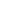 2019112918云星月 护理2019112919牛  哲护理考号姓名         （按姓氏笔画排序）报考岗位备注2019112920尹训腾护理2019112921石宗鑫护理2019112922田  宏护理2019112923付  璐护理2019112924付双芳护理2019112925冯  雪护理2019112926吕⼦铭护理2019112927朱笑雨护理2019112928乔  迪护理2019112929任丽叶护理2019112930刘  丽护理2019112931刘  翠护理2019112932刘国旺护理2019112933刘莹莹护理2019112934刘善锐护理2019112935齐  欣护理2019112936安德慧护理2019112937苏道刚护理2019112938李  悦 护理2019112939李  盛护理2019112940李  慧护理2019112941李元彤护理2019112942李夏瞳护理考号姓名         （按姓氏笔画排序）报考岗位备注2019112943李晓秋护理2019112944杨  露护理2019112945杨洪静护理2019112946吴其磊护理2019112947邹玉统护理2019112948张  洁护理聊城职业技术学院 2019112949张  洁护理潍坊护理职业学院2019112950张  娜护理济宁医学院2019112951张  娜护理聊城职业技术学院 2019112952张  娜护理 山东医学高等专科学校2019112953张  晓护理2019112954张  雪护理2019112955张  箫护理2019112956张  慧护理2019112957张广超护理2019112958张心雨护理2019112959张彤彤护理2019112960张荣芳护理2019112961陈  旭护理2019112962陈艳阳护理2019112963陈艳梅护理2019112964周  佳护理考号姓名         （按姓氏笔画排序）报考岗位备注2019112965周亚斐护理2019112966赵  丹护理2019112967赵  娜护理2019112968赵可可护理2019112969赵庆芝护理2019112970查传星护理2019112971柳晓瞳护理2019112972禹  聪护理2019112973俞艳菲护理2019112974徐传金护理2019112975徐琪琪护理2019112976高钧萍护理2019112977郭  敏护理2019112978郭  琦护理2019112979唐  敏护理2019112980陶金凤护理2019112981黄桠楠护理2019112982曹  淼护理2019112983曹淑娟护理2019112984曹⽂华护理2019112985龚  硕护理2019112986蒋琳雪护理2019112987韩  泽护理考号姓名         （按姓氏笔画排序）报考岗位备注2019112988裴文婷护理2019112989翟衍群护理附件22019年合同制会计岗位笔试人员名单附件22019年合同制会计岗位笔试人员名单附件22019年合同制会计岗位笔试人员名单考号     姓名 （按姓氏笔画排序）报考岗位20191129001王丽美会计20191129002王  毅会计20191129003孙  涛会计20191129004李凌霄会计20191129005李雪梅会计20191129006殷永慧会计20191129007郭其键会计